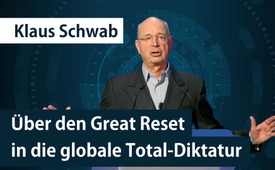 Klaus Schwab: Om den store nulstilling til det globale totale diktatur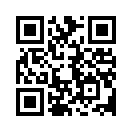 Klaus Schwab: Om den store nulstilling til det globale totale diktatur
Er et totalt diktatur under patologiske, egoistiske interesser som Klaus Schwabs uundgåelige skæbne? Kun gennem en folkebevægelse, der nægter at lade sig splitte, kan det værste stadig forhindres. Derfor kan du i dag netværke, f.eks. med Kla.TV. https://www.kla.tv/vernetzung [læs mere].Klaus Schwab: Om den store nulstilling til det globale totale diktatur 
   
Klaus Schwab, grundlæggeren og bestyrelsesformand for World Economic Forum, er den drivende kraft bag den planlagte store tilbagejustering. 


Han indrømmer åbent, at dette vil betyde et fuldstændigt tab af personlig frihed for mennesker over hele verden: "Den fjerde industrielle revolutions værktøjer muliggør nye former for overvågning og andre former for kontrol, som er i modstrid med sunde, åbne samfund.


" Han er begejstret for, at de nye teknologier "kan trænge ind i vores tidligere private rum, læse vores tanker og påvirke vores adfærd". 



På almindeligt dansk kan man sige, at disse finansielle oligarker i øjeblikket konkret er ved at gennemføre enden på al privatlivets fred. 

Schwab forestiller sig en ideel fremtid med mennesker, der bruger "smarte tatoveringer", "biologiske computere", "tilpassede organismer", "nanobotter" [forklaring: robotter eller molekylære miniaturemaskiner] og "aktive, implantable mikrochips, der bryder gennem vores krops hudbarriere". 




For at gøre denne totale konnektivitet, overvågning og sømløse dominans til en realitet har vi brug for den femte generation af mobilkommunikation, 5G. 

Det eksplosive er, at Schwab og hans team er afhængige af alle globale lederes lineære og ubetingede samarbejde for at sikre en hurtig gennemførelse. 


Schwab siger bogstaveligt talt: "De vil faktisk gøre god brug af pandemien ved ikke at lade krisen gå til spilde." 

På almindeligt dansk kan man sige, at pandemien misbruges til at gennemføre nogle få finansielle feudalherrers selvhøjtidelige mål! 

Dette bør åbne vores øjne for, at vores politiske og økonomiske ledere er involveret i disse planer som håndlangere - med andre ord som linealister - helt klart for at opnå personlig vinding. 


Den faste plan er at bringe vores åbne samfund, vores sundhed og selv vores mest intime tanker under kontrol af nogle få selvudnævnte finansdiktatorer, der er besat af den mest morbide egeninteresse og selvopfyldelse. 


Er dette menneskehedens uundgåelige skæbne? 


Langt fra! 

Indiens ikkevoldelige modstand og Gandhis sejr over den britiske koloniherredømme samt murens fald, der delte Tyskland i en østlig og en vestlig sektor, viser, at befolkningen er i stand til at skabe solidaritet mod despotisk paternalisme.fra bri./nis./hm.Kilder:Stor nulstilling: http://www.schildverlag.de/2020/11/19/unbedingt-lesen-klaus-schwab-sein-grosser-faschistischer-reset/
http://www.zivilimpuls.de/artikel/5-2020/schwab.htmlDette kan også interessere dig:#Coronavirus-da - www.kla.tv/Coronavirus-da

#GreatReset-da - www.kla.tv/GreatReset-da

#KlausSchwab-da - www.kla.tv/KlausSchwab-daKla.TV - De andre nyheder ... gratis - uafhængige - ucensurerede ...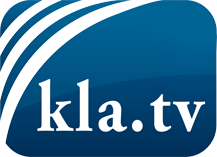 hvad medierne ikke bør tie stille om ...Lidt hørt - af folket, for folket! ...regular News at www.kla.tv/daHold dig opdateret - det er det hele værd!Gratis tilmelding til vores e-mail-nyhedsbrev her: www.kla.tv/abo-enSikkerhedsrådgivning:Desværre bliver modstemmer censureret og undertrykt mere og mere. Så længe vi ikke rapporterer i overensstemmelse med de korporative mediers ideologi og interesser, er vi konstant i fare for, at der vil blive fundet undskyldninger for at lukke eller skade Kla.TV.Så tilmeld dig et internetuafhængigt netværk i dag! Klik her: www.kla.tv/vernetzung&lang=daLicens:    Creative Commons-licens med tilskrivning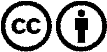 Spredning og gengivelse er tilladt, hvis Kla.TV med kildeangivelse. Intet indhold må præsenteres uden for sammenhæng.
Statsfinansierede institutioner må ikke anvende den uden skriftlig tilladelse fra Kla.TV. Overtrædelse vil blive retsligt forfulgt.